§9102.  Report1.  Grant recipient report.  In each year in which a local education provider receives a grant pursuant to section 9101 for an innovative instruction and tutoring program plan submitted pursuant to section 9101, subsection 3, the local education provider shall submit a report to the department. The report must include:A.  The number of students who are participating in the innovative instruction and tutoring program, including demographic information;  [PL 2021, c. 632, §1 (NEW).]B.  Any adjustments made to the innovative instruction and tutoring program plan and the reason for those adjustments;  [PL 2021, c. 632, §1 (NEW).]C.  How the local education provider maintained consistent access for participating students to instruction in the core curriculum and other instruction;  [PL 2021, c. 632, §1 (NEW).]D.  How grants were used by the local education provider and a summary of other resources used;  [PL 2021, c. 632, §1 (NEW).]E.  The student outcomes associated with the innovative instruction and tutoring program; and  [PL 2021, c. 632, §1 (NEW).]F.  Whether the innovative instruction and tutoring program will continue in the following school year and, if not, the reason the innovative instruction and tutoring program will not continue.  [PL 2021, c. 632, §1 (NEW).][PL 2021, c. 632, §1 (NEW).]SECTION HISTORYPL 2021, c. 632, §1 (NEW). The State of Maine claims a copyright in its codified statutes. If you intend to republish this material, we require that you include the following disclaimer in your publication:All copyrights and other rights to statutory text are reserved by the State of Maine. The text included in this publication reflects changes made through the First Regular and First Special Session of the 131st Maine Legislature and is current through November 1, 2023
                    . The text is subject to change without notice. It is a version that has not been officially certified by the Secretary of State. Refer to the Maine Revised Statutes Annotated and supplements for certified text.
                The Office of the Revisor of Statutes also requests that you send us one copy of any statutory publication you may produce. Our goal is not to restrict publishing activity, but to keep track of who is publishing what, to identify any needless duplication and to preserve the State's copyright rights.PLEASE NOTE: The Revisor's Office cannot perform research for or provide legal advice or interpretation of Maine law to the public. If you need legal assistance, please contact a qualified attorney.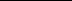 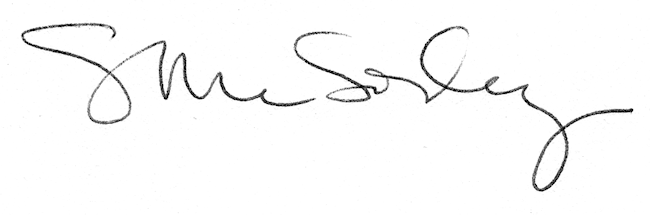 